Max MustermannMusterstraße 12312345 Musterstadtmax@mustermann.de0171 23456789Heilpraktiker GmbHName NachnameStraße 12312345 MusterstadtMusterstadt, 24.11.2019 Bewerbung als HeilpraktikerKennnummer 123456Sehr geehrte Damen und Herren,seit bereits fünf Jahren bin ich als Heilpraktiker in einer Massagepraxis tätig. Für meine berufliche Weiterentwicklung suche ich eine neue Herausforderung, die ich in Ihrem vielfältigen Gesundheitszentrum sehe. Ihr vielseitiges Therapieangebot und Ihre langjährige Erfahrung in der Branche überzeugen mich.

Das körperliche und seelische Gesamtsystem des Menschen, in Verbindung mit traditionellen alternativen Heilmethoden, begeistern mich schon seit der Schulzeit. Dadurch entwickelte sich meine berufliche Leidenschaft, Menschen medizinisch-therapeutisch zu betreuen und zu unterstützen. Meine tägliche Arbeit umfasst die Anamnese, Diagnose und Therapie der Patienten. Mein Therapieschwerpunkt liegt in der Massage, Chiropraktik sowie Manualtherapie. Parallel dazu habe ich weitere Fortbildungen in der Homöopathie, Akupunktur und Lymphdrainage vorzuweisen, die ich gerne in Ihren Betrieb mit einbringe.

Meine Patienten und Kollegen schätzen mich als einen verantwortungsvollen und einfühlsamen Therapeuten. Durch meine ruhige Art baue ich schnell einen Zugang zu meinen Patienten auf. Meine Motivation ist, eine individuelle und effektive Behandlungsmethode für jeden meiner Patienten zu finden, um eine optimale Heilung sicherzustellen. 

Mein frühestmöglicher Eintrittstermin in Ihrem Gesundheitszentrum ist nach Ablauf der dreimonatigen Kündigungsfrist. Meine Gehaltsvorstellung liegt bei einem Jahresbruttogehalt von 30.000 Euro. Gerne möchte ich Sie in einem persönlichen Gespräch näher kennenlernen und von meinen Kompetenzen überzeugen. Ich freue mich über Ihre Rückmeldung.
Mit freundlichen Grüßen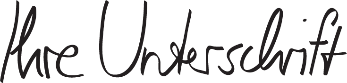 Max MustermannProbleme bei der Bewerbung? Wir empfehlen: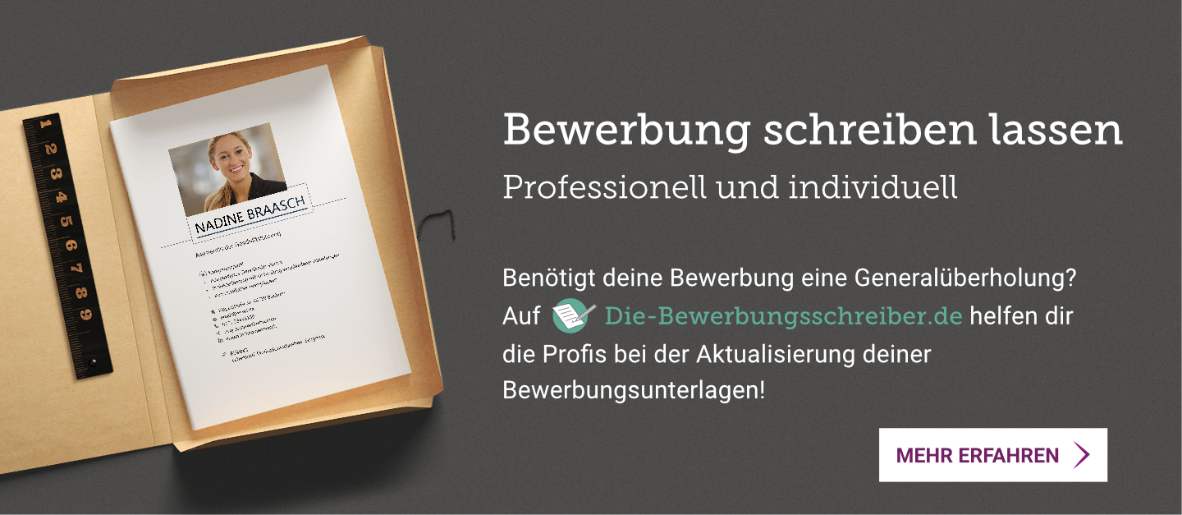 www.die-bewerbungsschreiber.de